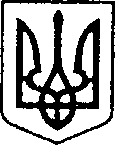 УКРАЇНАЧЕРНІГІВСЬКА ОБЛАСТЬН І Ж И Н С Ь К А    М І С Ь К А    Р А Д АВ И К О Н А В Ч И Й    К О М І Т Е ТР І Ш Е Н Н Явід   22 серпня  2019 р.	                  м. Ніжин                                     № 267Про внесення змін до рішення виконавчого комітету Ніжинської міської ради  від 06 серпня  2019 року№ 241 «Про визначення головного розпорядникаПокровського ярмарку та розміру плати заучасть  суб’єктів підприємницькоїдіяльності у «Ніжинському Покровському ярмарку – 2019»          Відповідно до статей 30, 32, 42, 59, 73 Закону України «Про місцеве самоврядування в Україні», Регламенту виконавчого комітету Ніжинської міської ради  Чернігівської області VII  скликання, затвердженого рішенням виконавчого комітету Ніжинської міської ради  від 11.08.2016 р. № 220, враховуючи рішення виконавчого комітету Ніжинської міської ради від 12 вересня 2013 р. № 367 «Про затвердження Положення про проведення Ніжинського Покровського ярмарку»,  лист комунального підприємства «Комунальний ринок» від 19 серпня 2019 року № 918,  виконавчий комітет Ніжинської міської ради вирішив:      1. Внести зміни в пункт 2,3,4,5 додатку до рішення виконавчого комітету Ніжинської  міської ради  від 06 серпня  2019 року № 241 «Про визначення головного розпорядника Покровського ярмарку та розміру плати за участь  суб’єктів підприємницької діяльності у «Ніжинському Покровському ярмарку – 2019» (додаток).       2. Відділу економіки (Гавриш Т.М.) забезпечити оприлюднення даного рішення на сайті Ніжинської міської ради протягом п’яти робочих днів з дня його прийняття.        3. Контроль за виконанням даного  рішення покласти  на першого заступника міського голови з питань  діяльності виконавчих органів ради Олійника Г.М.      Міський голова                                                                       А.В.Лінник                                                                                                                        Додаток                                                                                                                                         до рішення виконавчого комітету	   Ніжинської міської ради 	   від 22.08. 2019 р.  № 267*- кількість неоподатковуваних мінімумів доходів громадян	             Заступник міського голови   з питань діяльності             виконавчих органів ради      	         І.В. АлєксєєнкоПОЯСНЮВАЛЬНА  ЗАПИСКАдо проекту рішення«Про внесення змін до рішення виконавчого комітету Ніжинськоїміської ради  від 06 серпня  2019 року № 241 «Про визначення головного розпорядника  Покровського ярмарку та розміру плати за участь  суб’єктів підприємницької діяльності у «Ніжинському Покровському ярмарку – 2019»             Даний проект   рішення  «Про внесення змін до рішення виконавчого комітету Ніжинської міської ради  від 06 серпня  2019 року № 241 «Про визначення головного розпорядника Покровського ярмарку та розміру плати за участь  суб’єктів підприємницької діяльності у «Ніжинському Покровському ярмарку – 2019»  підготовлений   враховуючи  лист комунального підприємства «Комунальний ринок»  від 19 серпня 2019 року № 918, тому виникла нагальна потреба у розробці проекту рішення.             Прийняття змін до вищезазначеного рішення виконавчого комітету Ніжинської міської ради дозволить збільшити плату за участь у ярмарку  по вулиці Гоголя (з боку скверу ім. Гоголя) на 30 %  з місць 291 по 329, а також  зменшити   плату - на 20 % по вулиці Гоголя  (біля управління праці та соціального захисту населення)  з  місць 120-138 та 158-172.            Проект рішення  складається із трьох  пунктів та додатку.      Доповідатиме на засіданні  начальник відділу економіки Гавриш Тетяна Миколаївна.    Начальник відділу економіки	               	                  Т.М. ГавришВізують : Начальник відділу економіки            		                       виконавчого комітету Ніжинської міської ради                            Т.М.Гавриш         Заступник міського голови          з питань діяльності   виконавчих органів ради	                         І.В. Алєксєєнко           Керуючий справами  виконавчого комітету          Ніжинської міської ради                                                                 С.О. КолесникНачальник відділу юридично-кадрового забезпечення апарату виконавчого комітетуНіжинської міської ради                                                                   В.О. ЛегаПодає : В.о.начальника відділу економіки            		                виконавчого комітету Ніжинської міської ради                            Н.А. Овчарук Погоджує:        Перший заступник міського голови         з питань діяльності   виконавчих органів ради	                          Г.М. Олійник  Начальник відділу юридично-кадрового забезпечення апарату виконавчого комітетуНіжинської міської ради                                                                 В.О. ЛегаВ.о. директора  комунального підприємства«Комунальний ринок»                                                                   В.В. ГорськийВид діяльності  10.10.2019Четвер11.10.2019П’ятниця11.10.2019П’ятниця11.10.2019П’ятниця11.10.2019П’ятниця11.10.2019П’ятниця12.10.2019Субота12.10.2019Субота12.10.2019Субота12.10.2019Субота13.10.2019Неділя13.10.2019Неділя13.10.2019НеділяВид діяльності  Вулиця ГоголяВулиця ГоголяВулиці:Московська, Батюка, пл.Заньковецької,вул. ПокровськаВулиці:Московська, Батюка, пл.Заньковецької,вул. ПокровськаВулиці:Московська, Батюка, пл.Заньковецької,вул. ПокровськаВулиці:Московська, Батюка, пл.Заньковецької,вул. ПокровськаВулиця ГоголяПлоща: ім.Івана ФранкаВулиці:Московська, Батюка, Шевченка, Набережна, Кушакевича,Яворського;площа Марії Заньковецької, вул. ПокровськаВулиці:Московська, Батюка, Шевченка, Набережна, Кушакевича,Яворського;площа Марії Заньковецької, вул. ПокровськаВулиці:Московська, Батюка, Шевченка, Набережна, Кушакевича,Яворського;площа Марії Заньковецької, вул. Покровськавул. ГоголяВулиці: Московська, Батюка,Шевченка,Кушакевича,Яворського, площа Марії Заньковецької, вул. Покровська,вул. НабережнаВулиці: Московська, Батюка,Шевченка,Кушакевича,Яворського, площа Марії Заньковецької, вул. Покровська,вул. Набережна1Торгівля шашликами (без реалізації алкого-льних, слабоалкого-льних напоїв та пива)   по вулиціНАБЕРЕЖНІЙНеопод.мін                         /ціна         грн. за 1 торгове місце          (3 пог.м)-------  46/782  46/782  46/782           -31/52731/5272Торгівля, виставка - продаж продовольчими товарами -«»-18/30631/52726/44226/44226/44226/44236/61236/61236/61236/61226/44216/27216/2722 аТоргівля, виставка – продаж продовольчими товарами  (місця з 291 по 329)23/39140/680----46/782---33/561--3Торгівля, виставка -продаж продовольчими  товарами  власного виробництва (кондитерські вироби та ін.)-«»-18/30626/44226/44226/44226/44226/44231/52731/52731/52731/52716/27216/27216/2723аТоргівля, виставка -продаж продовольчими  товарами  власного виробництва (кондитерські вироби та ін.) (місця з 291 по 329)23/39133/561----40/680---20/340             -             -4Торгівля, виставка –продаж виробників с/г продукцією, медом та саджанцями-«»-18/30631/52726/44226/44226/44226/44236/61226/44226/44226/44218/30616/27216/2724аТоргівля, виставка –продаж виробників с/г продукцією, медом та саджанцями (місця з 291 по 329)-«»-23/39140/680----46/782---23/391--5Торгівля, виставка –продаж промисловими  товарами, сувенірами -«»- 18/30631/52726/44226/44226/44226/44236/61236/61236/61236/61226/44216/27216/2725аТоргівля, виставка –продаж промисловими  товарами, сувенірами (місця з 291 по 329)-«»-  23/39140/680----46/782---33/561--5 бТоргівля, виставка –продаж промисловими  товарами, сувенірами (місця 120-138, 158-172)-«»-15/25526/442----30/510---22/374--6Майстри декоративно - прикладного мистецтва-«»-10/17010/170----10/170---10/170--7Майстри декоративно- прикладного мистецтва міста  Ніжина (по посвідченнях за 1 торг. місце)-«»-00----0---0--8Майстри декоративно- прикладного мистецтва (із запрошеннями управління культури), кандидати в майстри м. Ніжина за 1 торг. місце)-«»- 3/513/5134----3/5134---     3/5134--9Бюджетні установи 000000000000010Виставки0000000000000Луна- парки, батути, атракціониЛуна- парки, батути, атракціониЛуна- парки, батути, атракціониЛуна- парки, батути, атракціониЛуна- парки, батути, атракціониЛуна- парки, батути, атракціониЛуна- парки, батути, атракціониЛуна- парки, батути, атракціониЛуна- парки, батути, атракціониЛуна- парки, батути, атракціониЛуна- парки, батути, атракціониЛуна- парки, батути, атракціониЛуна- парки, батути, атракціониЛуна- парки, батути, атракціониЛуна- парки, батути, атракціониВулиця ГоголяВулиця ГоголяВулиця ГоголяВулиця ГоголяВулиці:Московська, Батюка, пл.Заньковецької,вул. ПокровськаВулиця ГоголяПлоща: ім.Івана ФранкаВулиця ГоголяПлоща: ім.Івана ФранкаВулиця ГоголяПлоща: ім.Івана ФранкаВулиця ГоголяПлоща: ім.Івана ФранкаВулиці:Шевченка, Богуна, парк ім. Шевченка вул. Гоголявул. ГоголяВулиці: Шевченка,Богуна, парк ім. Шевченка11Атракціони, батути За 1 кв.м грн--------1515--  10